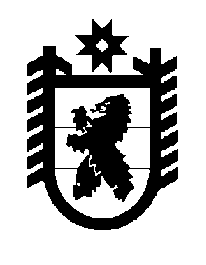 Российская Федерация Республика Карелия    ПРАВИТЕЛЬСТВО РЕСПУБЛИКИ КАРЕЛИЯРАСПОРЯЖЕНИЕот  30 ноября 2015 года № 718р-Пг. Петрозаводск В целях реализации Стратегии государственной национальной политики Российской Федерации на период до 2025 года, утвержденной Указом Президента Российской Федерации от 19 декабря 2012 года                   № 1666:1. Утвердить прилагаемый Комплексный план мероприятий по реализации Стратегии государственной национальной политики Российской Федерации на период до 2025 года в Республике Карелия на 2016-2018 годы (далее – Комплексный план).2. Органам исполнительной власти Республики Карелия, террито-риальным органам федеральных органов исполнительной власти в Республике Карелия (по согласованию), органам местного самоуправления муниципальных районов и городских округов в Республике Карелия ежегодно до 25 июля и 25 января направлять в Министерство Республики Карелия по вопросам национальной политики, связям с общественными, религиозными объединениями и средствами массовой информации отчет о выполнении Комплексного плана.3. Контроль за исполнением Комплексного плана возложить на  Министерство Республики Карелия по вопросам национальной политики, связям с общественными, религиозными объединениями и средствами массовой информации.           ГлаваРеспублики  Карелия                                                              А.П. ХудилайненУтвержден распоряжением Правительства Республики Карелияот  30 ноября 2015 года № 718р-ПКОМПЛЕКСНЫЙ ПЛАН МЕРОПРИЯТИЙ ПО РЕАЛИЗАЦИИ СТРАТЕГИИ ГОСУДАРСТВЕННОЙ НАЦИОНАЛЬНОЙ ПОЛИТИКИ РОССИЙСКОЙ ФЕДЕРАЦИИНА ПЕРИОД ДО 2025 ГОДА В РЕСПУБЛИКЕ КАРЕЛИЯ 
НА 2016-2018 ГОДЫ_____________№п/пМероприятиеСрок испол-ненияОтветственные исполнители1234I. Совершенствование государственного управления в сфере реализации государственной национальной политики Российской Федерации на территории Республики КарелияI. Совершенствование государственного управления в сфере реализации государственной национальной политики Российской Федерации на территории Республики КарелияI. Совершенствование государственного управления в сфере реализации государственной национальной политики Российской Федерации на территории Республики КарелияI. Совершенствование государственного управления в сфере реализации государственной национальной политики Российской Федерации на территории Республики КарелияРазработка проектов правовых актов в сфере реализации государственной национальной политики Российской Федерации на террито-рии Республики Карелия, взаимодействия с социально ориентированными некоммер-ческими организациями по вопросам этно-культурного развития народов и этнических общностей Республики Карелия, межна-циональных и межконфессиональных отношений на территории Республики Карелия2016-2018 годыМинистерство Республики Карелия по вопросам национальной политики, связям с общественными, религиозными объедине-ниями и средствами массовой информации;органы местного самоуп-равления муниципальных районов и городских округов в Республике Карелия (по согласованию)Реализация Комплексных мер по реализации Стратегии противодействия экстремизму в Российской Федерации до 2025 года на территории Республики Карелия в 2016-           2018 годах2016-2018 годыМинистерство Республики Карелия по вопросам национальной политики, связям с общественными, религиозными объедине-ниями и средствами массовой информацииРеализация соглашений о взаимодействии органов исполнительной власти Республики Карелия, территориальных органов федеральных органов исполнительной власти в Республике Карелия, органов местного самоуправления муниципальных образований в Республике Карелия, национальных общественных объединений и религиозных организаций в Республике Карелия2016-2018 годыМинистерство Республики Карелия по вопросам национальной политики, связям с общественными, религиозными объедине-ниями и средствами массовой информации;Министерство внутренних дел по Республике Карелия (по согласованию);Управление Федеральной миграционной службы по Республике Карелия (по согласованию);1234органы местного самоуп-равления муниципальных районов и городских округов в Республике Карелия (по согласованию)Реализация органами местного самоуправле-ния муниципальных образований в Респуб-лике Карелия программ (планов мероприятий) по реализации полномочий в сфере государ-ственной национальной политики Российской Федерации и социально-культурной адапта-ции мигрантов на территориях муници-пальных образований в Республике Карелия2016-2018 годыорганы местного самоуп-равления муниципальных районов и городских округов в Республике Карелия (по согласованию)Обеспечение повышения квалификации государственных и муниципальных служащих по вопросам реализации государственной национальной политики Российской Федерации на территории Республики Карелия и развития государственно-конфессиональных отношений, социально-культурной адаптации мигрантов 2016-2018 годыМинистерство Республики Карелия по вопросам национальной политики, связям с общественными, религиозными объедине-ниями и средствами массовой информацииПроведение республиканских совещаний с участием территориальных органов федераль-ных органов исполнительной власти в Республике Карелия, органов исполнительной власти Республики Карелия, органов местного самоуправления муниципальных образований в Республике Карелия по вопросам реализа-ции государственной национальной политики Российской Федерации на территории Респуб-лики Карелия, предупреждения межнацио-нальных конфликтов, профилактики экстре-мизма на национальной и религиозной почве2016-2018 годыМинистерство Республики Карелия по вопросам национальной политики, связям с общественными, религиозными объедине-ниями и средствами массовой информации;Министерство образования Республики Карелия;Министерство по делам молодежи, физической культуре и спорту Республики Карелия;Министерство труда и занятости Республики Карелия;Министерство внутренних дел по Республике Карелия (по согласованию);Управление Министерства юстиции Российской Федерации по Республике Карелия (по согласованию);Управление Федеральной миграционной службы по Республике Карелия (по согласованию)1234Проведение семинаров и семинаров-совещаний для работников организаций образования и культуры по вопросам реали-зации Стратегии государственной националь-ной политики Российской Федерации на период до 2025 года, профилактики и преду-преждения межнациональных конфликтов, в том числе в молодежной среде2016-2018 годыМинистерство Республики Карелия по вопросам национальной политики, связям с общественными, религиозными объедине-ниями и средствами массовой информации;Министерство образования Республики КарелияII. Обеспечение равноправия граждан, реализации их конституционных прав в сфере государственной национальной политики Российской Федерации на территории Республики КарелияII. Обеспечение равноправия граждан, реализации их конституционных прав в сфере государственной национальной политики Российской Федерации на территории Республики КарелияII. Обеспечение равноправия граждан, реализации их конституционных прав в сфере государственной национальной политики Российской Федерации на территории Республики КарелияII. Обеспечение равноправия граждан, реализации их конституционных прав в сфере государственной национальной политики Российской Федерации на территории Республики КарелияПовышение профессиональной и социальной компетентности государственных и муниципальных служащих, представителей некоммерческих организаций, деятельность которых связана с реализацией прав граждан на национальное (этнокультурное) развитие, свободу совести и вероисповедания и направлена на гармонизацию межнациональных отношений2016-2018 годыМинистерство Республики Карелия по вопросам национальной политики, связям с общественными, религиозными объедине-ниями и средствами массовой информации;органы местного самоуп-равления муниципальных районов и городских округов в Республике Карелия (по согласованию)Проведение мониторинга обращений о фактах проявления дискриминации в отношении граждан различной национальной и религиозной принадлежности при приеме на работу, замещении должностей государственной и муниципальной службы, формировании кадрового резерва2016-2018 годыорганы исполнительной власти Республики Карелия;органы местного самоуп-равления муниципальных районов и городских округов в Республике Карелия (по согласованию)III. Обеспечение межнационального мира и согласия, гармонизация межнациональных и межконфессиональных отношений, формирование культуры межнационального общения и установок толерантного сознания у подрастающего поколенияIII. Обеспечение межнационального мира и согласия, гармонизация межнациональных и межконфессиональных отношений, формирование культуры межнационального общения и установок толерантного сознания у подрастающего поколенияIII. Обеспечение межнационального мира и согласия, гармонизация межнациональных и межконфессиональных отношений, формирование культуры межнационального общения и установок толерантного сознания у подрастающего поколенияIII. Обеспечение межнационального мира и согласия, гармонизация межнациональных и межконфессиональных отношений, формирование культуры межнационального общения и установок толерантного сознания у подрастающего поколенияПроведение мониторинга ситуации в сфере проявлений религиозного и национального экстремизма на территории Республики Карелия2016-2018 годыМинистерство Республики Карелия по вопросам национальной политики, связям с общественными, религиозными объедине-ниями и средствами массовой информации;органы местного самоуп-равления муниципальных районов и городских округов в Республике Карелия (по согласованию)1234Проведение этносоциологического исследо-вания (опроса) состояния межнациональных  и межконфессиональных отношений на территориях муниципальных образований в Республике Карелия2016-2018 годыГосударственный комитет Республики Карелия по взаимодействию с органами местного самоуправления;Министерство Республики Карелия по вопросам национальной политики, связям с общественными, религиозными объедине-ниями и средствами массовой информацииИнформирование о результатах проверочных мероприятий в отношении некоммерческих организаций на предмет соблюдения ими законодательства, в том числе Федерального закона от 25 июля 2002 года № 114-ФЗ                   «О противодействии экстремистской деятельности»2016-2018 годыУправление Министерства юстиции Российской Федерации по Республике Карелия (по согласованию)Проведение конкурсного отбора на предостав-ление субсидий некоммерческим организа-циям, не являющимся государственными учреждениями, из бюджета Республики Карелия и федерального бюджета на прове-дение комплексных культурно-просветитель-ских проектов, акций и мероприятий, направ-ленных на национальное (этнокультурное) развитие народов и этнических общностей Республики Карелия, популяризацию семей-ных ценностей и традиций, формирование культуры межнационального согласия и установок толерантного сознания у подрастающего поколения2016-2018 годыМинистерство Республики Карелия по вопросам национальной политики, связям с общественными, религиозными объедине-ниями и средствами массовой информацииПроведение мероприятий с обучающимися образовательных организаций и распростра-нение просветительских материалов (печат- ных изданий, наглядных пособий, онлайн-лекториев) об истории, культуре, традициях              и обычаях народов и этнических общностей Республики Карелия в целях формирования общекультурных знаний, воспитания куль-туры межнационального и межконфессио-нального общения, активной позиции по противодействию проявлениям экстремизма             в молодежной среде2016-2018 годыМинистерство Республики Карелия по вопросам национальной политики, связям с общественными, религиозными объедине-ниями и средствами массовой информации;Министерство внутренних дел по Республике Карелия (по согласованию);Министерство культуры Республики Карелия;Министерство образования Республики Карелия;Министерство по делам молодежи, физической культуре и спорту Республики Карелия;1234органы местного самоуп-равления муниципальных районов и городских округов в Республике Карелия (по согласованию)Проведение мероприятий в рамках Международного дня толерантности2016-2018 годыМинистерство Республики Карелия по вопросам национальной политики, связям с общественными, религиозными объедине-ниями и средствами массовой информации;Министерство образования Республики Карелия;органы местного самоуп-равления муниципальных районов и городских округов в Республике Карелия (по согласованию)IV. Обеспечение социально-экономических условий для эффективной реализации государственной национальной политики Российской Федерации на территории Республики КарелияIV. Обеспечение социально-экономических условий для эффективной реализации государственной национальной политики Российской Федерации на территории Республики КарелияIV. Обеспечение социально-экономических условий для эффективной реализации государственной национальной политики Российской Федерации на территории Республики КарелияIV. Обеспечение социально-экономических условий для эффективной реализации государственной национальной политики Российской Федерации на территории Республики КарелияСодействие участию представителей корен-ных народов Республики Карелия в выставках народных художественных промыслов и ремесел2016-2018 годыМинистерство культуры Республики Карелия Диспансеризация граждан Российской Федерации из числа коренных малочисленных народов Российской Федерации 2016-2018 годыМинистерство здравоохранения и социального развития Республики КарелияРазвитие фельдшерско-акушерских пунктов, офисов общей врачебной практики и врачеб-ных амбулаторий в соответствии с числен-ностью населения в местах традиционного проживания и традиционной хозяйственной деятельности коренных малочисленных народов Российской Федерации2016-2018 годыМинистерство здравоохранения и социального развития Республики КарелияРазвитие мобильных форм медицинской помощи и повышение доступности скорой медицинской помощи в местах традиционного проживания и традиционной хозяйственной деятельности коренных малочисленных народов Российской Федерации 2016-2018 годыМинистерство здравоохранения и социального развития Республики Карелия1234Участие Республики Карелия в привлечении средств из федерального бюджета на реали-зацию мероприятий в сфере государственной национальной политики в рамках федераль-ной целевой программы «Укрепление единства российской нации и этнокультурное развитие народов России (2014-2020 годы)» и государственной программы Российской Федерации «Социальная поддержка граждан»2016-2018 годыМинистерство Республики Карелия по вопросам национальной политики, связям с общественными, религиозными объедине-ниями и средствами массовой информации;Министерство образования Республики Карелия;Министерство по делам молодежи, физической культуре и спорту Республики Карелия;Министерство культуры Республики Карелия;Министерство здравоохранения и социального развития Республики КарелияОказание финансовой и имущественной поддержки социально ориентированным некоммерческим организациям, реализующим проекты и программы, направленные на национальное (этнокультурное) развитие народов и этнических общностей Республики Карелия, гармонизацию межнациональных и межконфессиональных отношений, поддержание мира и гражданского согласия в Республике Карелия2016-2018 годыМинистерство Республики Карелия по вопросам национальной политики, связям с общественными, религиозными объедине-ниями и средствами массовой информации;Министерство культуры Республики Карелия;Министерство образования Республики Карелия;Министерство по делам молодежи, физической культуре и спорту Республики Карелия;Государственный комитет Республики Карелия по управлению государствен-ным имуществом и органи-зации закупок;органы местного самоуп-равления муниципальных районов и городских округов в Республике Карелия (по согласованию)1234V. Содействие национальному (этнокультурному)развитию народов и этнических общностей Республики КарелияV. Содействие национальному (этнокультурному)развитию народов и этнических общностей Республики КарелияV. Содействие национальному (этнокультурному)развитию народов и этнических общностей Республики КарелияV. Содействие национальному (этнокультурному)развитию народов и этнических общностей Республики КарелияПоддержка проведения мероприятий, направленных на содействие национальному (этнокультурному) развитию народов и этнических общностей Республики Карелия, в том числе традиционных праздников, фестивалей национальной культуры, ярмарок, творческих конкурсов и других форм культурной деятельности2016-2018 годыМинистерство Республики Карелия по вопросам национальной политики, связям с общественными, религиозными объедине-ниями и средствами массовой информации; Министерство культуры Республики Карелия;Министерство образования Республики Карелия;Министерство по делам молодежи, физической культуре и спорту Республики Карелия;органы местного самоуп-равления муниципальных районов и городских округов в Республике Карелия (по согласованию)Создание условий для популяризации исторического и культурного наследия коренных народов Республики Карелия2016-2018 годыМинистерство культуры Республики Карелия;Министерство Республики Карелия по вопросам национальной политики, связям с общественными, религиозными объедине-ниями и средствами массовой информации;органы местного самоуп-равления муниципальных районов и городских округов в Республике Карелия (по согласованию)Совершенствование системы подготовки, переподготовки и повышения квалификации национальных кадров в сфере культуры и образования2016-2018 годыМинистерство образования Республики КарелияРеализация культурно-просветительских проектов и мероприятий краеведческой направленности на базе организаций образования и культуры (школы, музеи, библиотеки, этнокультурные центры)2016-2018 годыМинистерство культуры Республики Карелия;Министерство Республики Карелия по вопросам национальной политики, связям с общественными, религиозными объедине-ниями и средствами массовой информации;1234Министерство образования Республики Карелия;Министерство по делам молодежи, физической культуре и спорту Республики Карелия;органы местного самоуп-равления муниципальных районов и городских округов в Республике Карелия (по согласованию)Поддержка национальных творческих коллективов Республики Карелия, деятельность которых направлена на популяризацию языков и культуры народов и этнических общностей Республики Карелия2016-2018 годыМинистерство культуры Республики Карелия;органы местного самоуп-равления муниципальных районов и городских округов в Республике Карелия (по согласованию)Поддержка программ, проектов, мероприятий, направленных на развитие этнокультурного потенциала коренных народов Республики Карелия2016-2018 годыМинистерство культуры Республики Карелия;Министерство Республики Карелия по вопросам национальной политики, связям с общественными, религиозными объедине-ниями и средствами массовой информацииИздание научной, справочной, учебно-методической литературы об истории и культуре проживающих в Республике Карелия народов и этнических общностей в печатном и электронном видах2016-2018 годыМинистерство Республики Карелия по вопросам национальной политики, связям с общественными, религиозными объедине-ниями и средствами массовой информацииПоддержка издания периодической печати, художественной и иной литературы на карельском, вепсском и финском языках в печатном и электронном видах2016-2018 годыМинистерство Республики Карелия по вопросам национальной политики, связям с общественными, религиозными объедине-ниями и средствами массовой информацииПроведение мероприятий в рамках Международного дня родных языков, Международного дня Калевалы, Дня финской письменности, Дня карельской и вепсской письменности, Международного дня семьи, Международного дня коренных народов мира, Дней родственных финно-угорских народов2016-2018 годыМинистерство Республики Карелия по вопросам национальной политики, связям с общественными, религиозными объедине-ниями и средствами массовой информации;Министерство культуры 1234Республики Карелия;Министерство образования Республики Карелия;органы местного самоуп-равления муниципальных районов и городских округов в Республике Карелия (по согласованию)Проведение VIII съезда карелов Республики Карелия2016 годМинистерство Республики Карелия по вопросам национальной политики, связям с общественными, религиозными объедине-ниями и средствами массовой информации;Министерство культуры Республики Карелия;Министерство образования Республики Карелия;органы местного самоуп-равления муниципальных районов и городских округов в Республике Карелия (по согласованию)Учреждение поощрительной премии лучшим студентам, изучающим карельский, вепсский и финский языки в образовательных организациях высшего образования в Республике Карелия 2017 годМинистерство Республики Карелия по вопросам национальной политики, связям с общественными, религиозными объедине-ниями и средствами массовой информацииПроведение конкурса журналистских работ на карельском, вепсском и финском языках2017 годМинистерство Республики Карелия по вопросам национальной политики, связям с общественными, религиозными объедине-ниями и средствами массовой информацииVI. Развитие системы образования, гражданского патриотического воспитанияVI. Развитие системы образования, гражданского патриотического воспитанияVI. Развитие системы образования, гражданского патриотического воспитанияVI. Развитие системы образования, гражданского патриотического воспитанияВключение в образовательные программы общеобразовательных организаций в Республике Карелия лекционных курсов и разделов об истории, культуре, достижениях, духовных и нравственных ценностях народов и этнических общностей Республики Карелия, о воспитании культуры межнационального общения и гармонизации межнациональных отношений2016-2018 годыМинистерство образования Республики Карелия;Министерство Республики Карелия по вопросам национальной политики, связям с общественными, религиозными объедине-ниями и средствами массовой информации;1234органы местного самоуп-равления муниципальных районов и городских округов в Республике Карелия (по согласованию)Совершенствование системы изучения карельского, вепсского и финского языков в общеобразовательных организациях в Республике Карелия в целях развития системы двуязычия и многоязычия как эффективного пути сохранения и развития этнокультурного потенциала коренных народов Республики Карелия2016-2018 годыМинистерство образования Республики Карелия;Министерство Республики Карелия по вопросам национальной политики, связям с общественными, религиозными объедине-ниями и средствами массовой информации;органы местного самоуп-равления муниципальных районов и городских округов в Республике Карелия (по согласованию)Подготовка и издание учебной, учебно-методической литературы по изучению карельского, вепсского и финского языков и предметов этнокультурной направленности в общеобразовательных организациях в Республике Карелия2016-2018 годыМинистерство образования Республики Карелия;Министерство Республики Карелия по вопросам национальной политики, связям с общественными, религиозными объедине-ниями и средствами массовой информацииПроведение школьных, районных, городских и республиканских олимпиад по карельскому, вепсскому и финскому языкам, литературе и культуре родного края и других мероприятий, направленных на развитие интереса к изучению карельского, вепсского, финского языков у детей и молодежи2016-2018 годыМинистерство образования Республики Карелия;Министерство Республики Карелия по вопросам национальной политики, связям с общественными, религиозными объедине-ниями и средствами массовой информации;органы местного самоуп-равления муниципальных районов и городских округов в Республике Карелия (по согласованию)Поддержка дошкольных образовательных организаций в Республике Карелия, внедряющих изучение языков и национально-культурных традиций коренных народов Республики Карелия2016-2018 годыМинистерство образования Республики Карелия;Министерство Республики Карелия по вопросам национальной политики, связям с общественными, религиозными объедине-1234ниями и средствами массовой информации;органы местного самоуп-равления муниципальных районов и городских округов в Республике Карелия (по согласованию)Проведение курсов по изучению карельского, вепсского и финского языков2016-2018 годыМинистерство Республики Карелия по вопросам национальной политики, связям с общественными, религиозными объедине-ниями и средствами массовой информации;Министерство образования Республики Карелия;органы местного самоуп-равления муниципальных районов и городских округов в Республике Карелия (по согласованию)Проведение мероприятий по популяризации литературы на карельском, вепсском и финском языках2016-2018 годыМинистерство Республики Карелия по вопросам национальной политики, связям с общественными, религиозными объедине-ниями и средствами массовой информации;Министерство культуры Республики Карелия;Министерство образования Республики Карелия;органы местного самоуп-равления муниципальных районов и городских округов в Республике Карелия (по согласованию)Проведение мероприятий, направленных на духовно-нравственное и патриотическое воспитание подрастающего поколения2016-2018 годыМинистерство по делам молодежи, физической культуре и спорту Республики Карелия;Министерство образования Республики Карелия;Министерство культуры Республики Карелия;Министерство Республики Карелия по вопросам национальной политики, связям с общественными, религиозными объедине-1234ниями и средствами массовой информации;органы местного самоуп-равления муниципальных районов и городских округов в Республике Карелия (по согласованию)VII. Поддержка русского языка как государственного языка Российской ФедерацииVII. Поддержка русского языка как государственного языка Российской ФедерацииVII. Поддержка русского языка как государственного языка Российской ФедерацииVII. Поддержка русского языка как государственного языка Российской ФедерацииПоддержка проведения мероприятий,посвященных Дню русского языка2016-2018 годыМинистерство образования Республики Карелия;Министерство культуры Республики Карелия;Министерство Республики Карелия по вопросам национальной политики, связям с общественными, религиозными объедине-ниями и средствами массовой информации;органы местного самоуп-равления муниципальных районов и городских округов в Республике Карелия (по согласованию)Поддержка проведения мероприятий, посвященных Дню славянской письменности и культуры2016-2018 годыМинистерство Республики Карелия по вопросам национальной политики, связям с общественными, религиозными объедине-ниями и средствами массовой информации;Министерство культуры Республики Карелия;Министерство образования Республики КарелияПоддержка проектов и мероприятий, направленных на сохранение, развитие и популяризацию традиционной русской культуры Заонежья, Пудожья и Беломорья2016-2018 годыМинистерство Республики Карелия по вопросам национальной политики, связям с общественными, религиозными объедине-ниями и средствами массовой информации;Министерство культуры Республики Карелия;Министерство образования Республики Карелия;органы местного самоуп-равления муниципальных районов и городских 1234округов в Республике Карелия (по согласованию)VIII. Создание условий для социально-культурной адаптации и интеграции мигрантов на территории Республики КарелияVIII. Создание условий для социально-культурной адаптации и интеграции мигрантов на территории Республики КарелияVIII. Создание условий для социально-культурной адаптации и интеграции мигрантов на территории Республики КарелияVIII. Создание условий для социально-культурной адаптации и интеграции мигрантов на территории Республики КарелияРеализация мероприятий подпрограммы 5 «Долгосрочная целевая программа «Оказание содействия добровольному переселению в Республику Карелия соотечественников, проживающих за рубежом, на 2013-2018 годы» государственной программы Респуб-лики Карелия «Содействие занятости населения в Республике Карелия» 2016-2018 годыМинистерство труда и занятости Республики Карелия;Управление Федеральной миграционной службы по Республике Карелия (по согласованию);органы местного самоуп-равления муниципальных районов и городских округов в Республике Карелия (по согласованию)Проведение консультационно-разъяснитель-ной работы среди иностранных граждан, проживающих на территории Республики Карелия на основании разрешения на временное проживание или вида на житель-ство, об основных положениях подпрограммы 5 «Долгосрочная целевая программа «Оказа-ние содействия добровольному переселению   в Республику Карелия соотечественников, проживающих за рубежом, на 2013-2018 годы» государственной программы Респуб-лики Карелия «Содействие занятости населе-ния в Республике Карелия», условиях участия в указанной государственной программе и предоставляемых ею возможностях2016-2018 годыМинистерство труда и занятости Республики Карелия;Управление Федеральной миграционной службы по Республике Карелия (по согласованию);органы местного самоуп-равления муниципальных районов и городских округов в Республике Карелия (по согласованию)Содействие развитию внутренней миграции граждан Российской Федерации, упрощению процедур регистрационного учета, обеспече-нию комфортности получения государствен-ных услуг2016-2018 годыУправление Федеральной миграционной службы по Республике Карелия (по согласованию)Оказание финансовой поддержки социально ориентированным некоммерческим организа-циям, включая национально-культурные автономии, религиозные организации, молодежные объединения, реализующим проекты и программы, направленные на интеграцию и адаптацию мигрантов2016-2018 годыМинистерство Республики Карелия по вопросам национальной политики, связям с общественными, религиозными объедине-ниями и средствами массовой информации;Министерство по делам молодежи, физической культуре и спорту Республики Карелия;Министерство образования Республики Карелия1234Поддержка деятельности созданных и открытие новых центров социально-культурной адаптации мигрантов (центров межнационального сотрудничества) на территории Республики Карелия2016-2018 годыМинистерство Республики Карелия по вопросам национальной политики, связям с общественными, религиозными объедине-ниями и средствами массовой информации;органы местного самоуп-равления муниципальных районов и городских округов в Республике Карелия (по согласованию)IX. Информационное обеспечение реализации государственной национальной политики Российской Федерации на территории Республики КарелияIX. Информационное обеспечение реализации государственной национальной политики Российской Федерации на территории Республики КарелияIX. Информационное обеспечение реализации государственной национальной политики Российской Федерации на территории Республики КарелияIX. Информационное обеспечение реализации государственной национальной политики Российской Федерации на территории Республики КарелияРазмещение в печатных и электронных средствах массовой информации материалов, направленных на реализацию целей и задач государственной национальной политики Российской Федерации, укрепление имиджа Республики Карелия как региона, благо-приятного для проживания и вложения инвестиций2016-2018 годыМинистерство Республики Карелия по вопросам национальной политики, связям с общественными, религиозными объедине-ниями и средствами массовой информации;Министерство культуры Республики Карелия;Министерство образования Республики Карелия;Министерство по делам молодежи, физической культуре и спорту Республики Карелия;органы местного самоуп-равления муниципальных районов и городских округов в Республике Карелия (по согласованию)Изготовление и размещение в средствах массовой информации и информационно-телекоммуникационной сети «Интернет» роликов социальной рекламы, направленных на популяризацию культурного многообразия, укрепление гражданского единства и согласия в Республике Карелия2016-2018 годыМинистерство Республики Карелия по вопросам национальной политики, связям с общественными, религиозными объедине-ниями и средствами массовой информации;Министерство образования Республики Карелия;Министерство по делам молодежи, физической культуре и спорту Республики Карелия1234Анализ публикаций печатных и электронных средств массовой информации, освещающих вопросы реализации государственной национальной политики Российской Федерации на территории Республики Карелия, состояния межнациональных и межконфессиональных отношений в Республике Карелия2016-2018 годыМинистерство Республики Карелия по вопросам национальной политики, связям с общественными, религиозными объедине-ниями и средствами массовой информации;органы местного самоуп-равления муниципальных районов и городских округов в Республике Карелия (по согласованию)Проведение семинаров для представителей печатных и электронных средств массовой информации по освещению вопросов реализации государственной национальной политики Российской Федерации, развития межнациональных и государственно-конфессиональных отношений в Республике Карелия2016-2018 годыМинистерство Республики Карелия по вопросам национальной политики, связям с общественными, религиозными объедине-ниями и средствами массовой информации;Министерство образования Республики КарелияПроведение конкурсов журналистских работ на лучшее освещение в средствах массовой информации вопросов реализации государственной национальной политики Российской Федерации на территории Республики Карелия2017 годМинистерство Республики Карелия по вопросам национальной политики, связям с общественными, религиозными объедине-ниями и средствами массовой информацииX. Совершенствование взаимодействия государственных и муниципальных органов власти с институтами гражданского общества при реализации государственной национальной политики Российской Федерации на территории Республики КарелияX. Совершенствование взаимодействия государственных и муниципальных органов власти с институтами гражданского общества при реализации государственной национальной политики Российской Федерации на территории Республики КарелияX. Совершенствование взаимодействия государственных и муниципальных органов власти с институтами гражданского общества при реализации государственной национальной политики Российской Федерации на территории Республики КарелияX. Совершенствование взаимодействия государственных и муниципальных органов власти с институтами гражданского общества при реализации государственной национальной политики Российской Федерации на территории Республики КарелияРассмотрение вопросов реализации государственной национальной политики Российской Федерации на территории Республики Карелия в рамках работы консультативных органов с участием Общественной палаты Республики Карелия, представителей национальных общественных объединений и религиозных организаций в Республике Карелия 2016-2018 годыМинистерство Республики Карелия по вопросам национальной политики, связям с общественными, религиозными объедине-ниями и средствами массовой информации;Общественная палата Республики Карелия (по согласованию);органы исполнительной власти Республики Карелия;органы местного самоуп-равления муниципальных районов и городских округов в Республике Карелия (по согласованию)1234Размещение в свободном доступе на официальных электронных ресурсах информации о реализованных проектах национальных общественных объединений и религиозных организаций в Республике Карелия, поддержанных за счет средств бюджета Республики Карелия2016-2018 годыМинистерство Республики Карелия по вопросам национальной политики, связям с общественными, религиозными объедине-ниями и средствами массовой информации;Министерство культуры Республики Карелия;Министерство образования Республики Карелия;Министерство по делам молодежи, физической культуре и спорту Республики КарелияXI. Международное и межрегиональное сотрудничество в сфере реализации государственной национальной политики Российской ФедерацииXI. Международное и межрегиональное сотрудничество в сфере реализации государственной национальной политики Российской ФедерацииXI. Международное и межрегиональное сотрудничество в сфере реализации государственной национальной политики Российской ФедерацииXI. Международное и межрегиональное сотрудничество в сфере реализации государственной национальной политики Российской ФедерацииПоддержка участия представителей Респуб-лики Карелия в мероприятиях международ-ного, всероссийского, межрегионального уровней в целях обмена положительными практиками и опытом взаимодействия органов власти и институтов гражданского общества в сфере реализации государственной нацио-нальной политики Российской Федерации, сохранения за Республикой Карелия имиджа региона, ответственного за жизнеобеспечение и жизнедеятельность проживающих на его территории народов и этнических общностей2016-2018 годыМинистерство Республики Карелия по вопросам национальной политики, связям с общественными, религиозными объедине-ниями и средствами массовой информации;Министерство культуры Республики Карелия;Министерство по делам молодежи, физической культуре и спорту Республики КарелияПоддержка участия представителей Респуб-лики Карелия в развитии сотрудничества коренных народов Баренцева Евро-Арктиче-ского региона2016-2018 годыМинистерство Республики Карелия по вопросам национальной политики, связям с общественными, религиозными объедине-ниями и средствами массовой информации;Министерство экономического развития Республики КарелияПоддержка участия представителей национальных общественных объединений Республики Карелия в мероприятиях международного и межрегионального финно-угорского сотрудничества2016-2018 годыМинистерство Республики Карелия по вопросам национальной политики, связям с общественными, религиозными объедине-ниями и средствами массовой информации;Министерство культуры Республики Карелия1234Поддержка реализации российско-финлянд-ских проектов и мероприятий в рамках приграничного сотрудничества, в том числе по Программе приграничного сотрудничества Российской Федерации и Европейского Союза «Карелия» на период 2014-2020 годов2016-2018 годыМинистерство культуры Республики Карелия;Министерство экономического развития Республики КарелияПоддержка гастрольных поездок музыкаль-ных, театральных, творческих коллективов Республики Карелия в целях популяризации исторического и культурного наследия Республики Карелия2016-2018 годыМинистерство культуры Республики Карелия